Getting ready to sell or buy?  StraightPath Consulting in coordination with Granite Home Inspection meets your needs.Covering Northern & Central Virginia including the Valley.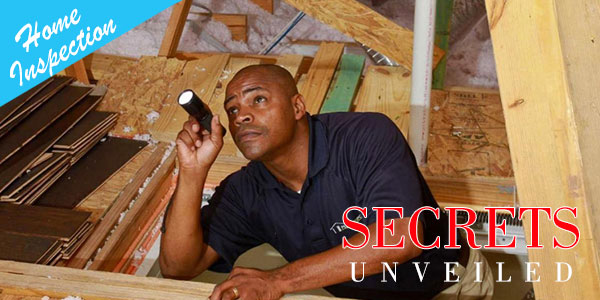 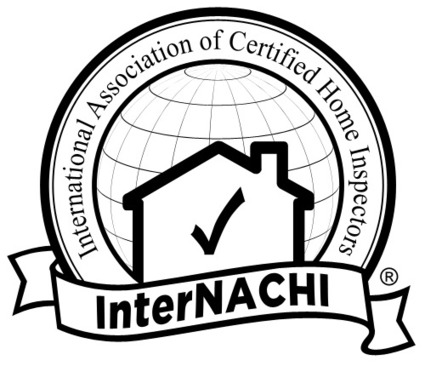 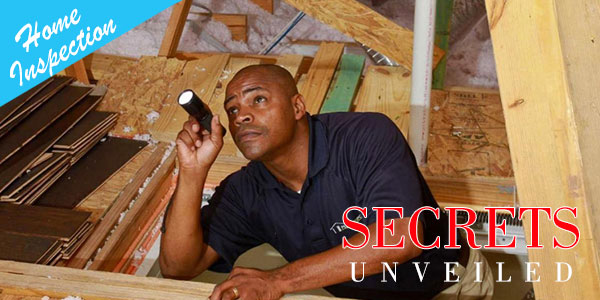 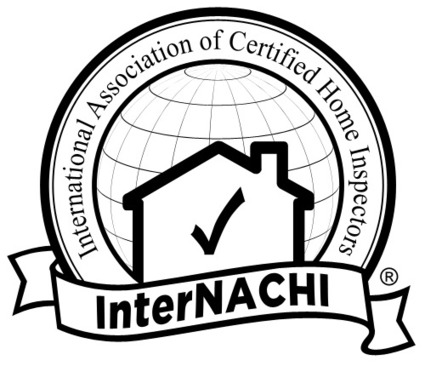 